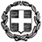 ΘΕΜΑ: «Πρόσκληση εκδήλωσης ενδιαφέροντος για την Τριήμερη Εκπαιδευτική Επίσκεψη στο πλαίσιο του Αναλυτικού Προγράμματος της  Β’ τάξης του 2ου Λυκείου Μεταμόρφωσης  Αττικής στα Ιωάννινα».Το 2ο Λύκειο Μεταμόρφωσης Αττ. προτίθεται να πραγματοποιήσει τριήμερη  εκπαιδευτική επίσκεψη  (2 διανυκτερεύσεις στο ξενοδοχείο), στο πλαίσιο του Αναλυτικού Προγράμματος, σύμφωνα με τα οριζόμενα στην υπ’ αριθμόν 33120/ΓΔ4/28-02-2017 Υπουργική Απόφαση.Καλούνται οι έχοντες τα νόμιμα προσόντα τουριστικοί πράκτορες, να υποβάλουν κλειστές προσφορές  σχετικά με την εκδρομή-μετακίνηση του σχολείου μας, σύμφωνα με τις παρακάτω προδιαγραφές:                  Επιπλέον στοιχεία:Όλες οι προσφορές θα ανοιχτούν και θα αξιολογηθούν από την αρμόδια επιτροπή του σχολείου, όπως προβλέπεται από τις κείμενες διατάξεις. Το ταξιδιωτικό γραφείο που θα επιλεγεί για τη διοργάνωση της εκδρομής θα ειδοποιηθεί τηλεφωνικά  αμέσως μετά τη σύνταξη του σχετικού πρακτικού.  Υποβολή ένστασης, από τους έχοντες έννομο συμφέρον, μπορεί να γίνει εντός τριών (3) ημερών από τη σύνταξη του πρακτικού επιλογής. Ξενοδοχεία μικρότερης κατηγορίας στο κέντρο της πόλης που να πληρούν προδιαγραφές 4*  (ανακαινισμένα δωμάτια , φαγητό απαραίτητα εντός του ξενοδοχείου σε απεριόριστο μπουφέ με τουλάχιστον 10 ζεστές επιλογές, θέρμανση,  ζεστό νερό όλο το 24ωρο, παρκινγκ για το πούλμαν κλπ) θα συνεκτιμηθούν  από την επιτροπή. Με κάθε προσφορά κατατίθεται από το ταξιδιωτικό γραφείο απαραιτήτως και Υπεύθυνη Δήλωση ότι διαθέτει βεβαίωση συνδρομής των νόμιμων προϋποθέσεων λειτουργίας τουριστικού γραφείου, η οποία βρίσκεται σε ισχύ.Δεν θα γίνουν δεκτές προσφορές με ηλεκτρονικό ταχυδρομείο ή φαξ.Θα ληφθούν υπόψη ΜΟΝΟΝ όσες προσφορές πληρούν στο απόλυτο τις ως άνω προδιαγραφές.                                                                                                                            Η ΔΙΕΥΘΥΝΤΡΙΑ                                                                                                                            ΜΑΡΙΑ ΚΑΤΑΡΑΕΛΛΗΝΙΚΗ ΔΗΜΟΚΡΑΤΙΑΥΠΟΥΡΓΕΙΟ  ΠΑΙΔΕΙΑΣΚΑΙ ΘΡΗΣΚΕΥΜΑΤΩΝ- - - - -ΠΕΡΙΦΕΡΕΙΑΚΗ Δ/ΝΣΗ Π.Ε. ΚΑΙ Δ.Ε. ΑΤΤΙΚΗΣΔΙΕΥΘΥΝΣΗ ΔΕΥΤΕΡΟΒΑΘΜΙΑΣ ΕΚΠΑΙΔΕΥΣΗΣΒ΄ ΑΘΗΝΑΣ2ο ΓΕΝΙΚΟ ΛΥΚΕΙΟ ΜΕΤΑΜΟΡΦΩΣΗΣ ΑΤΤΙΚΗΣΤαχ. δ/νση : ΑΓΙΟΥ ΝΕΚΤΑΡΙΟΥ 71-75Ταχ. κώδ. : 14451 Τηλέφωνο : 2169390168FAX : 2169390169 E-mail: mail@2lyk-matam.att.sch.gr  Ημερομηνία:  13  /02/2020      Αρ. Πρωτ:   53  1ΣΧΟΛΕΙΟ   2ο Λύκειο Μεταμόρφωσης  Αττικής 2ΠΡΟΟΡΙΣΜΟΣ/ΟΙ-ΗΜΕΡΟΜΗΝΙΑ ΑΝΑΧΩΡΗΣΗΣ ΚΑΙ ΕΠΙΣΤΡΟΦΗΣΙΩΑΝΝΙΝΑ / Αναχώρηση Πέμπτη 02/04/2020,  07:30 π.μ  από το σχολείο και επιστροφή  Σάββατο  04/4/2020,   20:00 μ.μ. στο σχολείο.3ΠΡΟΒΛΕΠΟΜΕΝΟΣ ΑΡΙΘΜΟΣ ΣΥΜΜΕΤΕΧΟΝΤΩΝ(ΜΑΘΗΤΕΣ-ΚΑΘΗΓΗΤΕΣ)67  μαθητές και 4 συνοδοί καθηγητές.4ΜΕΤΑΦΟΡΙΚΟ ΜΕΣΟ/Α-ΠΡΟΣΘΕΤΕΣ ΠΡΟΔΙΑΓΡΑΦΕΣΤουριστικά  λεωφορεία (πούλμαν) σύγχρονων προδιαγραφών, που να πληρούν   τις προδιαγραφές ασφαλούς μετακίνησης των μαθητών (βάσει της κείμενης σχετικής νομοθεσίας), κλιματιζόμενα , με έμπειρους  οδηγούς .Να περιλαμβάνονται ενδεχόμενες βραδινές μετακινήσεις του σχολείου.5ΚΑΤΗΓΟΡΙΑ ΚΑΤΑΛΥΜΑΤΟΣ-ΠΡΟΣΘΕΤΕΣ ΠΡΟΔΙΑΓΡΑΦΕΣ(ΜΟΝΟΚΛΙΝΑ/ΔΙΚΛΙΝΑ/ΤΡΙΚΛΙΝΑ-ΠΡΩΙΝΟ Ή ΗΜΙΔΙΑΤΡΟΦΗ) Ζητούμενες υπηρεσίες: Δυο (2) διανυκτερεύσεις σε ξενοδοχείο τεσσάρων   (4)  αστέρων  στο κέντρο της πόλης , σε τρίκλινα δωμάτια κατά βάση για τους μαθητές και μονόκλινα για τους συνοδούς καθηγητές. Όλα τα δωμάτια πρέπει να είναι ποιοτικώς τα ίδια και να προσφέρουν τις ίδιες υπηρεσίες.  Τα δωμάτια να βρίσκονται όλα στον ίδιο όροφο ή σε δυο διαδοχικούς ορόφους και να υπάρχει προσωπικό ασφαλείας.Να αναφερθεί το όνομα του ξενοδοχείου και να επισυναφθεί φωτογραφικό και άλλο πληροφοριακό υλικό.  Θα ερευνηθεί η διαθεσιμότητα των δωματίων, κατά την αξιολόγηση των προσφορών  και τυχούσα αρνητική απάντηση του ξενοδοχείου αποτελεί επαρκή λόγο αποκλεισμού του ταξιδιωτικού πρακτορείου από την ανάληψη της εκδρομής.Διατροφή: Δυο (2) πρωινά (αμερικάνικου τύπου μπουφέ)  και δυο (2) δείπνα όλα εντός του ξενοδοχείου σε πλούσιο και απεριόριστο μπουφέ.6ΛΟΙΠΕΣ ΥΠΗΡΕΣΙΕΣ (ΠΡΟΓΡΑΜΜΑ, ΠΑΡΑΚΟΛΟΥΘΗΣΗ ΕΚΔΗΛΩΣΕΩΝ, ΕΠΙΣΚΕΨΗ ΧΩΡΩΝ, ΓΕΥΜΑΤΑ κ.τ.λ.)Έμπειρος συνοδός του ταξιδιωτικού πρακτορείου καθ' όλη τη διάρκεια της εκδρομής, αποκλειστικά για την δική μας εκδρομή.Συνοδεία επαγγελματία Ιατρού καθ’ όλη την διάρκεια της εκδρομής. Εκδρομές : Ιωάννινα , Μέτσοβο , νησάκι κυρά Φροσύνης , ζαγοροχώρια, μουσείο Βρέλλη , κλπ. 7ΥΠΟΧΡΕΩΤΙΚΗ ΑΣΦΑΛΙΣΗ ΕΥΘΥΝΗΣ ΔΙΟΡΓΑΝΩΤΗ(ΜΟΝΟ ΕΑΝ ΠΡΟΚΕΙΤΑΙ ΓΙΑ ΠΟΛΥΗΜΕΡΗ ΕΚΔΡΟΜΗ)ΝΑΙ. Συμβόλαιο ομαδικής και ατομικής ασφάλισης όλων των μετακινούμενων μαθητών και εκπαιδευτικών (να επισυνάπτεται αναλυτικός πίνακας υποχρεωτικά στη προσφορά σας.) Διασφάλιση πλήρους ιατροφαρμακευτικής περίθαλψης μαθητών και καθηγητών.8ΠΡΟΣΘΕΤΗ ΠΡΟΑΙΡΕΤΙΚΗ ΑΣΦΑΛΙΣΗ ΚΑΛΥΨΗΣΕΞΟΔΩΝ ΣΕ ΠΕΡΙΠΤΩΣΗ ΑΤΥΧΗΜΑΤΟΣ  Ή ΑΣΘΕΝΕΙΑΣ ΝΑΙ9ΤΕΛΙΚΗ ΣΥΝΟΛΙΚΗ ΤΙΜΗ ΟΡΓΑΝΩΜΕΝΟΥ ΤΑΞΙΔΙΟΥ(ΣΥΜΠΕΡΙΛΑΜΒΑΝΟΜΕΝΟΥ  Φ.Π.Α.)ΝΑΙ10ΕΠΙΒΑΡΥΝΣΗ ΑΝΑ ΜΑΘΗΤΗ (ΣΥΜΠΕΡΙΛΑΜΒΑΝΟΜΕΝΟΥ Φ.Π.Α.)ΝΑΙ11ΚΑΤΑΛΗΚΤΙΚΗ ΗΜΕΡΟΜΗΝΙΑ ΚΑΙ ΩΡΑ ΥΠΟΒΟΛΗΣ ΠΡΟΣΦΟΡΑΣΈως  την 18 /02/2018 ΚΑΙ ΩΡΑ 12.30 μ.μ. τις προσφορές τους σε κλειστό φάκελο, στο γραφείο της Διευθύντριας του σχολείου.12ΗΜΕΡΟΜΗΝΙΑ ΚΑΙ ΩΡΑ ΑΝΟΙΓΜΑΤΟΣ ΠΡΟΣΦΟΡΩΝΟι προσφορές θα ανοιχτούν την ίδια μέρα και ώρα 13:00 μ.μ. από την επιτροπή.